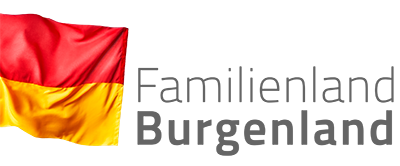 An das Amt der Burgenländischen LandesregierungAbteilung 9 – EU, Gesellschaft und FörderwesenReferat FamilieEuropaplatz 17000 EisenstadtGutschein – DokumentenmappeBitte senden Sie mir die Dokumentenmappe des Landes Burgenland,damit auch ich die vielen Vorteile dieser Mappe in Anspruch nehmen kann.Ich bin mit der automationsunterstützten Datenverarbeitung meiner Angaben für Zwecke der Burgenländischen Dokumentenmappe einverstanden.Name:Straße:Nr.:PLZ:Ort:Geburtsdatum des(r) Kindes(r):Geburtsdatum des(r) Kindes(r):Geburtsdatum des(r) Kindes(r):Geburtsdatum des(r) Kindes(r):OrtDatumUnterschrift